Welcome to the Amion Wizard!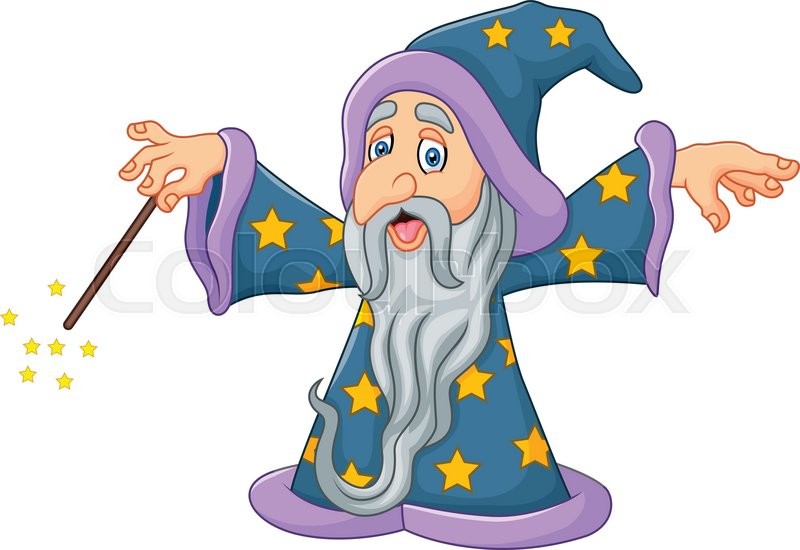 helping you navigate your schedule one trick at a time!Trick #1:  who is available for coverageOn the normal Amion home screen where it says “who’s on”, change the drop down from “call” to “available for coverage”. Ideas for when to use this: You need someone to swap your jeopardy shift… or rather ANY shift! It works in all situations. You’re looking for options to cover you while you are at a conferenceThis can help you narrow your search efficiently so you are only reaching out to people who would even be available to cover.Trick #2:  who is on… ?On the normal Amion home screen you will see a button that says “block”. Click that.  Then click the vertical wide black bar in the upper tool bar (called “Staffing Report”)Then change the first drop down to “all staff”, then where it says “all rows”, choose the service of your interest.  Ideas for when to use this: You would like to do a GI rotation and are hoping to swap consults with someone scheduled for GI. This allows you to see everyone scheduled for GI this year.You have a block of time that you need to swap for anything. You can select from different “Set” options to see who is on wards vs ICU vs consults vs elective during the time you need changed.You are curious who has already rotated at Providence, in Coos Bay or Botswana to reach out to them with a logistical question.